PREDMET: IZBRANI ŠPORT - ODBOJKARAZRED: 8. razredTEDEN: 11. 5. DO 15. 5. 2020TEMA: gibalni izzivDrage učenke, učenci! Smo že sredi maja in le želiva si lahko, da bi ta karantena čimprej minila. Upava, da ste dobro štartali po počitnicah in da vam gre ostalo šolsko delo dobro. Kot vedno, vas morava spomniti na pomembnost gibanja in rednega športnega udejstvovanja. Ker bodo redne ure v tem tednu namenjene atletiki, sva vam pripravila nekaj sproščujoče vadbe. Še vedno te vabiva, da nama napišeš ali pošlješ kakšno fotografijo, kako z gibanjem ohranjaš in krepiš svoje zdravje. Vesela bova vsakršnega odziva in z veseljem odgovorila na vprašanja. jure.jeromen@guest.arnes.sizlatka.gasparic@guest.arnes.siNAVODILA ZA DELOTokrat se boste poizkusili v izzivu, ki je v veliki meri povezan z gibljivostjo. Nalogo je pripravil učitelj Miha Juvan z OŠ Riharda Jakopiča.https://video.arnes.si/portal/asset.zul?id=P2USYjJiJadgsMKSTWcBRFUk&fbclid=IwAR3uZA_xJ95sar_MNC4DJjEfU3NJc0IdloPFexA-fdXJh0P-f-SVNSlVoXw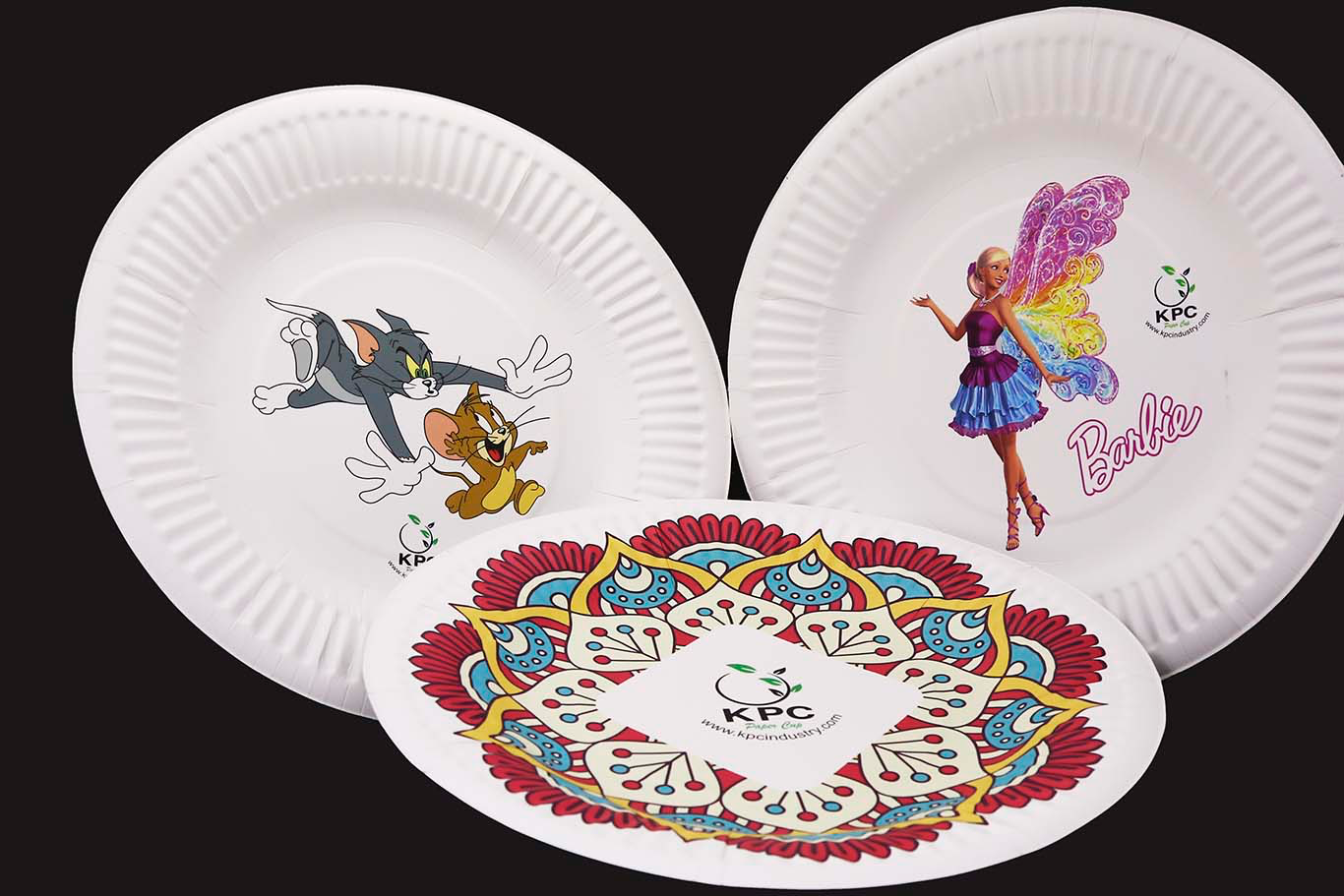 Pripravila: Zlatka Gasparič in Jure JeromenSamo za interno uporabo.